JAMHURI YA MUUNGANO WA TANZANIAKURUGENZI YA MAWASILIANO YA RAIS IKULU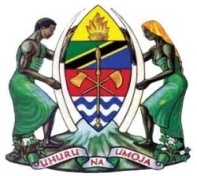 TAARIFA KWA VYOMBO VYA HABARIRais wa Jamhuri ya Muungano wa Tanzania Mhe. Dkt. John Pombe Magufuli leo tarehe 06 Januari, 2018 amemteua Mhe. Doto Mashaka Biteko kuwa Naibu Waziri wa Madini.Mhe. Doto Mashaka Biteko ni Mbunge wa Jimbo la Bukombe na  alikuwa Mwenyekiti wa kamati ya muda iliyochunguza madini ya Tanzanite.Kufuatia uteuzi huu Wizara ya Madini sasa itakuwa na Waziri na Naibu Mawaziri wawili.Mhe. Rais Magufuli amefanya uteuzi huu kwa lengo la kuongeza nguvu kutokana na uwingi wa majukumu katika Wizara ya Madini.Mhe. Doto Mashaka Biteko ataapishwa Jumatatu tarehe 08 Januari, 2018 saa 3:00 asubuhi Ikulu Jijini Dar es Salaam.Gerson MsigwaMkurugenzi wa Mawasiliano ya Rais, IKULUDar es Salaam06 Januari, 2018Simu: 255-22-2114512, 2116898 E-mail: press@ikulu.go.tzTovuti : www.ikulu.go.tz               Faksi: 255-22-2113425OFISI YA RAIS,      IKULU,  1 BARABARA YA BARACK OBAMA,   11400 DAR ES SALAAM.Tanzania.